Учитель: БудкоДата: 26 ноября 2013Предмет: Английский языкКласс: 6 вТема урока:  Домашние обязанности Единица содержания: способ применения модального глагола have to в ситуации речевого общенияЦель:обучающий аспектуметь применять модальный глагол have to в разных временных формах в ситуации речевого общения;уметь правильно применять лексические единицы по теме «Домашние обязанности»;уметь вести диалог с собеседником о своих домашних обязанностях.развивающий аспект развивать воспитывающий аспект:воспитывать уважительное отношение к труду, Тип урока:  урок комплексного применения знанийЭтапы урока:Пд- Проверка домашнего заданияПг- Подготовительный этапПр- применениеИт – итог на рефлексивной основеДм – домашнее заданиеГраница знания - незнанияРесурсы урока: аудиотекст, карточки с активной лексикой для выполнения задания в парах, анкета – опора для построения диалога, карточки с грамматическими упражнениями, компьютерная презентация PowerPoint.Ход урокаПриложение 1 (Домашнее задание к текущему уроку)Complete the gaps with the correct forms of HAVE TO 1. We…………………………………….. wear a school uniform. 2. Tom usually……………………………………..do a lot of homework. 3. You ………………………………………..eat healthy food if you want to keep fit. 4. Tom…………………………………get up early at the weekend. (negative) 5. ………………………..you often……………………………help your mother in the kitchen? 6. I…………………………..do a lot of housework yesterday. 7. We………………………..pay 5 pounds to take photos when we were in the museum. 8. We ……………………………..write a grammar test last week. 9. …………………Sam…………………………..to look after his little sister yesterday? 10. We had a lot of time. You……………………..hurry. (negative) Приложение 2 ( Грамматический тест)Use have to in the correct form:e.g. I don't have to wash the dishes, we have a dishwasher. (negative)1 Jill ____________ wake up at 7 every morning.2 We ______________ go to school at the weekend. (negative)3 Mary __________ do a lot of homework yesterday.4 ______ you ________ take out the rubbish every day?5 Tom _______________go shopping every day. (negative)Приложение 3 ( Карточка с упражнением на составление словосочетаний)Приложение 4 ( Карточки с активной лексикой урока)Приложение 5 (Коммуникативное задание для работы в парах)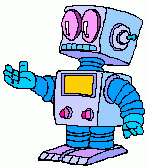 - What does Robbie have to do on…..?-He has to….- What does Robbie have to do on…..?-He has to….Приложение 6 (Домашнее задание на следующий урок)This is a part of a letter from your English pen friend, Jim. Write him a letter. Remember to answer all his questions.…. Yesterday I had an argument with my sister, Alice. She was angry because I didn’t want to take out the rubbish. But I think I do a lot of housework! I have to take the rubbish out every morning, I have to put the dirty plates in the dishwasher and I also have to help Mom in the garden.Do you have to do the housework in your family? What do you have to do every day? Do you think we should help our parents about the house? Why or why not?Hope to hear from you soon.Best wishes,Jimзнают / умеютне знают / не умеютПонимают значение модального глагола have to (обязанность, необходимость), умеют употреблять модальный глагол have to в формах настоящего, прошедшего и будущего времениЗнают лексику по теме «Домашние обязанности»Не умеют свободно  употреблять глагол have to в ситуациях повседневного общенияЭтап подготовки к активной учебно-познавательной деятельностиЭтап подготовки к активной учебно-познавательной деятельностиУстановление связи между изученным учебным материалом и данной темоймин.Задача: обеспечение мотивации, актуализация знанийМетод: репродуктивныйФорма работы: фронтальнаяУстановление связи между изученным учебным материалом и данной темоймин.Задача: обеспечение мотивации, актуализация знанийМетод: репродуктивныйФорма работы: фронтальнаяДеятельность учителяАктуализация с использованием зрительной опоры на экране (презентация слайд1,2):Вопрос: Look at the picture. What is the topic of the lesson today?Запись темы на доске.Деятельность учащихсяПроявляют интерес к содержанию зрительной опоры или другого источника информации, погружаются в проблематику, выражают мотивацию к совместной учебной деятельности на уроке.Постановка проблемных вопросов (формулировка проблемы, выдвижение гипотезы и другое)мин.Задача: обеспечение мотивацииМетод: продуктивный (самостоятельная формулировка вопросов) Форма работы: фронтальнаяПостановка проблемных вопросов (формулировка проблемы, выдвижение гипотезы и другое)мин.Задача: обеспечение мотивацииМетод: продуктивный (самостоятельная формулировка вопросов) Форма работы: фронтальнаяДеятельность учителяВопрос: What do you need to know to speak about your housework?Деятельность учащихсяПредполагают, что необходимо знать для успешного общения (цель урока) в рамках темы урока (необходимо правильно применять, модальную структуру have to (задача 1) лексику (задача 2)Постановка целеймин.Задача: обеспечение принятия цели учебно-познавательной деятельностиФорма работы: фронтальная (индивидуальная)Постановка целеймин.Задача: обеспечение принятия цели учебно-познавательной деятельностиФорма работы: фронтальная (индивидуальная)Показатели РРЭ: готовность учащихся к активной учебно-познавательной деятельности(Ответы на вопросы, самостоятельные выводы, формулировки)Показатели РРЭ: готовность учащихся к активной учебно-познавательной деятельности(Ответы на вопросы, самостоятельные выводы, формулировки)Этап проверки домашнего заданияЭтап проверки домашнего заданияПроверка усвоения грамматических навыков на предыдущем уроке Задача: актуализация знанийМетод: репродуктивныйФорма работы: индивидуальнаяПроверка усвоения грамматических навыков на предыдущем уроке Задача: актуализация знанийМетод: репродуктивныйФорма работы: индивидуальнаяДеятельность учителяПривлекает внимание на доску, где даны ключи для самопроверки домашнего задания (приложение1).Деятельность учащихсяПроверяют домашнее задание по ключам, анализируют и оценивают выполнение домашней работы.Показатели РРЭ: уровень качества овладения способом выбора правильных грамматических форм структуры Have to  Показатели РРЭ: уровень качества овладения способом выбора правильных грамматических форм структуры Have to  Оценивание: по 5-бальной шкале («5» -9-10 правильных ответов, «4» -8-7 ответов, «3» -6-5 ответов, «2» менее 4 правильных ответов.Оценивание: по 5-бальной шкале («5» -9-10 правильных ответов, «4» -8-7 ответов, «3» -6-5 ответов, «2» менее 4 правильных ответов.Этап применения знаний мин.Этап применения знаний мин.1 Решение задачи (1)Задача: обеспечение правильного понимания и применения грамматической структуры have toМетод: репродуктивныйФорма работы: фронтальная1 Решение задачи (1)Задача: обеспечение правильного понимания и применения грамматической структуры have toМетод: репродуктивныйФорма работы: фронтальнаяДеятельность учителяЗадание: выполнить грамматический тест на доске (приложение 2) , где нужно выбрать правильную форму глагола have to, аргументироватьДеятельность учащихсяПо одному подходят к доске и выполняют заданиеПоказатели РРЭ: уровень качества овладения способом выбора правильных грамматических форм структуры Have to)Показатели РРЭ: уровень качества овладения способом выбора правильных грамматических форм структуры Have to)2  Решение задачи (2)Задача:   активизировать лексику по теме «Домашние обязанности»   Метод: репродуктивныйФорма работы: фронтальная / парная2  Решение задачи (2)Задача:   активизировать лексику по теме «Домашние обязанности»   Метод: репродуктивныйФорма работы: фронтальная / парнаяДеятельность учителя1) Обращает внимание на зрительные опоры на интерактивной доске.  Вопрос: Look at the board (слайд 4)  What housework do we do using these things?При затруднении у учащихся объясняет новые слова и записывает их на доске:an iron/ to iron the clothesa hoover/ to hoover the carpetsa dishwasher/ to put the dishes in the dishwasher2)Просит составить словосочетания с активной лексикой урока. Задание Look at the board. Can you match these words and make a word combination (слайд 5)3) Обращает внимание на зрительную опору на доске (слайд 6). Просит составить предложения с активной лексикой урока. Look at the board. Poor Nancy! She really has to do a lot of housework! What does she have to do every day?Деятельность учащихся1) Отвечают на вопросы учителя, записывают новые слова в тетрадь.2) В парах составляют словосочетания на карточках (приложение 3), затем в классе проверяют задание на интерактивной доске.3) Составляют предложения  по зрительной опоре на доске.  3  Применение структуры have to и лексики урока в речевых ситуацияхЗадача: обеспечение усвоения новых знаний и способов действий на уровне применения в измененной ситуацииМетод: продуктивныйФорма работы: индивидуальная/парная  3  Применение структуры have to и лексики урока в речевых ситуацияхЗадача: обеспечение усвоения новых знаний и способов действий на уровне применения в измененной ситуацииМетод: продуктивныйФорма работы: индивидуальная/парнаяДеятельность учителяАудирование (аудиотекст (учебник Enjoy English 6 стр. 48 упр. 8).1)Задание на понимание основного содержания текста. Look at the picture. (слайд 7) These are a brother and sister, Alice and Jim. Alice is very angry with Jim. Do you want to know why? Listen and find out.2) Задание на понимание детального содержания текста. Раздает карточки со словами и просит одного из учеников в паре взять карточку, если эту работу по дому делает Джим, а другого – если эту работу выполняет Элис. (Приложение1) Look at the cards. You will hear the recording again. Student A, pick a card if you hear that this is what Jim has to do, student B, pick the card if you think that Alice has to do this.Проверяет выполнение задания: What does Jim have to do? What does Alice have to do?3) Коммуникативное задание в парах (information gap fill- приложение 5) Задание: Look at your card. Don’t show it to your partner. You have to complete the gaps. Ask questions and write down the information in the gaps.Проверяет выполнение задания: What does Robbie have to do on Sunday (Monday etc…)Деятельность учащихся1) Слушают запись и отвечают на поставленный вопрос. Предугадывают содержание диалога. Слушают и проверяют свои догадки.2)Слушают запись второй раз и выполняют задание в парах.Отвечают на вопросы учителя.3) Выполняют задание в парах, заполняют таблицу.Показатели РРЭ: уровень качества овладения способами употребления структуры have to в различных речевых ситуацияхОценивание: по 5-бальной шкале «5» свободное употребление модального глагола have to в речи с незначительными лексическими и.или грамматическими ошибками, «4» некоторые затруднения в употреблении модального глагола have to в речи с  небольшим количеством лексических и/или грамматических ошибок, затрудняющих понимание,  «3» -есть лексические и грамматические трудности , затрудняющие понимание, «2» - есть большие лексические и грамматические трудности, цель коммуникации не достигнутаПоказатели РРЭ: уровень качества овладения способами употребления структуры have to в различных речевых ситуацияхОценивание: по 5-бальной шкале «5» свободное употребление модального глагола have to в речи с незначительными лексическими и.или грамматическими ошибками, «4» некоторые затруднения в употреблении модального глагола have to в речи с  небольшим количеством лексических и/или грамматических ошибок, затрудняющих понимание,  «3» -есть лексические и грамматические трудности , затрудняющие понимание, «2» - есть большие лексические и грамматические трудности, цель коммуникации не достигнутаЭтап подведения итогов урока на рефлексивной основемин.Этап подведения итогов урока на рефлексивной основемин.Задача: обеспечить анализ, оценку собственной деятельности и постановку новых задач каждым учеником с учетом поставленных в начале урока целейМетод: продуктивныйФорма работы: фронтальная (индивидуальная)Задача: обеспечить анализ, оценку собственной деятельности и постановку новых задач каждым учеником с учетом поставленных в начале урока целейМетод: продуктивныйФорма работы: фронтальная (индивидуальная)Деятельность учителяДеятельность учащихсяОрганизация рефлексии.Повторение целей урока.What did we have to learn at this lesson? Have we spoken about your housework during the lesson?How do you feel now?Воспроизводят формулировки целей (проблем, вопросов), поставленных ими в начале урока, и делают вывод: получен ли на него ответ.Высказываются о том, что они освоили на уроке, какие приемы и способы они для этого использовали.Определение личной комфортности на уроке.Выражение удовлетворенности совместной учебной деятельностью и мотивация к ее дальнейшему продолжению.Показатели РРЭ: готовность учащихся к анализу и оцениванию собственной учебно-познавательной деятельности (Ответы на вопросы, самостоятельные выводы)Показатели РРЭ: готовность учащихся к анализу и оцениванию собственной учебно-познавательной деятельности (Ответы на вопросы, самостоятельные выводы)Этап информации о домашнем задании мин.Этап информации о домашнем задании мин.Деятельность учителяДеятельность учащихсяОбъясняет домашнее задание (приложение 6) You will have to write a letter to a friend for your homework. This is a letter from Jim. What are you going to write about? How do we usually start a letter?  (Dear….,)How do we finish it? (Best wishes,…)Записывают домашнее задание в дневник (или вклеивают в рабочую тетрадь), знакомятся с его содержанием, при необходимости задают уточняющие вопросы. Готовы к его самостоятельному выполнению.Показатели РРЭ: реализация необходимых и достаточных условий для успешного выполнения домашнего задания каждым учеником в соответствии с его уровнем.Показатели РРЭ: реализация необходимых и достаточных условий для успешного выполнения домашнего задания каждым учеником в соответствии с его уровнем.put the dirty platesthe carpetswater the flowersthe rubbishsweepin the dishwasherset the tablethe floorhooverthe clothesfeedthe petsdustthe furnitureironthe petsfeed the petshelp Mom in the gardenhelp Dad with the cardo a lot of houseworkput the dirty plates in the dishwashergo shoppingset the table before breakfast and dinnerwater the flowers in the gardenmake the bedput the clothes in the wardrobetake out the rubbishhoover the carpetswash the dishessweep the floormop the floorcook the mealsiron the clotheswash the clothesSundayMondayTuesdayWednesdayThursday FridaySaturdayset the table before breakfast??hoover the carpetswash the clothes?water the flowers in the gardenSundayMondayTuesdayWednesdayThursday FridaySaturday?mop the floor in the flatgo shopping??iron the clothes?